“Nur jedem das Seine!” BWV 163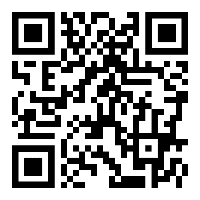 Scan or go to www.bachcantatatexts.org/BWV163 for an annotated translation1. Nur jedem das Seine!Muss Obrigkeit habenZoll, Steuern und Gaben,Man weigre sich nichtDer schuldigen Pflicht!Doch bleibet das Herze dem Höchsten alleine.Nur jedem das Seine!1. Just to each what is his.If sovereignty must haveToll, taxes, and gifts [of free-will tribute],One may not refuse to discharge oneselfOf the obligation owed!But the heart remains [rendered] to [God] the Most High alone.Just to each what is his.2. Du bist, mein Gott, der Geber aller Gaben;Wir haben, was wir haben,Allein von deiner Hand.Du, du hast uns gegebenGeist, Seele, Leib und LebenUnd Hab und Gut und Ehr und Stand!Was sollen wirDenn dirZur Dankbarkeit dafür erlegen,Da unser ganz VermögenNur dein und gar nicht unser ist?Doch ist noch eins, dass dir, Gott, wohlgefällt:Das Herze soll allein,Herr, deine Zinsemünze sein.Ach! aber ach! ist das nicht schlechtes Geld?Der Satan hat dein Bild daran verletzet,Die falsche Münz ist abgesetzet.2. You are, my God, the giver of all gifts;What we have, we haveFrom your hand alone.You, you have given usSpirit, soul, body, and life,And goods and chattel, and rank and honor!What shall we,Then, In gratitude, repay you for them,When our entire wherewithalIs only yours and not at all ours?But there is yet one thing that well pleases you, God:The heart alone, Lord, shall be your coin for tribute.Ah, but ah! Is that not bad money?Satan has marred your image on it,[And] the [now] faulty coin is decried.3. Lass mein Herz die Münze sein,Die ich dir, mein Jesu, steure!Ist sie gleich nicht allzu rein,Ach! so komm doch und erneure,Herr, den schönen Glanz bei ihr!Komm! arbeite, schmelz und präge,Dass dein Ebenbild bei mirGanz erneuert glänzen möge!3. Let my heart be the coinThat I render unto you, my Jesus.If it [the coin] is not altogether pristine,Ah, do come then and renew,Lord, the beautiful radiance to it.Come; work, melt, and emboss [it],So that your very image May radiate in me [who is] entirely renewed.4. Ich wollte dir,O Gott, das Herze gerne geben!Der Will ist zwar bei mir;Doch Fleisch und Blut will immer widerstreben,Dieweil die WeltDas Herz gefangen hält;So will sie sich den Raub nicht nehmen lassen;Jedoch ich muss sie hassen,Wenn ich dich lieben soll!So mache doch mein Herz mit deiner Gnade voll;Leer es ganz aus von Welt und allen LüstenUnd mache mich zu einem rechten Christen.4. I would gladly give you,O God, my heart!The will is indeed in me;But flesh and blood will always strive against [the law of conscience],Because the worldHolds the heart captive [in the law of sin];It [the world], therefore, will not let its robbery [of your honor, God,] be taken [in turn];I must yet hate it [the world]If I am to love you!Do, therefore, make my heart filled with your [soul-saving] grace;Empty it entirely of the world and all [worldly] desiresAnd make me into a proper Christian.5. Nimm mich mir,Und gib mich dir;Nimm mich mir und meinen Willen,Deinen Willen zu erfüllen!Gib dich mir mit deiner Güte,Dass mein Herz und mein GemüteIn dir bleibe für und für,Nimm mich mir,Und gib mich dir!5. Take me from myselfAnd give me to you [Jesus].Take me from myself and take my will,To fulfill your will.Give yourself to me together with your goodness,So that my heart and my mindMay remain in you forever;Take me from myself And give me to you.6. Führ auch mein Herz und SinnDurch deinen Geist dahin,Dass ich mög alles meiden,Was mich und dich kann scheiden,Und ich an deinem LeibeEin Gliedmass ewig bleibe.6. Also lead my heart and mind,By your spirit, there [to your kingdom],So that I may shun everythingThat can separate me and you,And that I may remain a limbOn your body [the church] eternally.Salomo Franck(transl. Michael Marissen and Daniel R. Melamed)